MISS DELAWARE SCHOLARSHIP ORGANIZATIONWOMEN IN BUSINESS & LEADERSHIP SCHOLARSHIP2018 STATE LEVEL SCHOLARSHIPPURPOSE:	To recognize potential for outstanding leadership and reward critical thinking; WHO:  	Open to any and all 2018 state level contestants, regardless of college major; WHAT:	Minimum $250 Scholarship WHEN: 	Essay and copy of State Resume must be sent via email to Marisa@MarisaMullins.com not later than midnight May 14, 2018; WHAT:  	Submit a short essay not longer than 2 pages on the topic below with your State Resume as a Cover Letter to the essay;ESSAY TOPIC FOR 2018:Succinctly discuss/answer 1 or more of the following 3 questions/issues:Specifically, how do you feel competing in the Miss Delaware program has shaped you to become a better future business trailblazer or leader in your chosen field?Competing in pageants can become expensive in terms of dollars spent.  Do you believe you are getting or will get a positive return on that investment?  If so, what tangible and intangible benefits are attributable?    People may say that competing in pageants is dated/not relevant.  Other than providing community service/platform work, how would you convince them that Miss Delaware/Miss America is relevant in today’s world and of benefit to outside organizations? HOW:  	Submit your minimum 1-page essay (maximum 2 page) and resume cover letter via email by the deadline noted above to be considered for this year’s scholarship.  Any questions or concerns, please contact:		Marisa Erdman Mullins, MBA, Realtor		Founder & Managing Member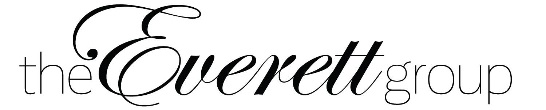 		Marisa@MarisaMullins.comCc: George Lee, MDSO      Kristin McCrum 